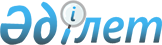 О Программе по разработке (внесению изменений, пересмотру) межгосударственных стандартов, содержащих правила и методы исследований (испытаний) и измерений, в том числе правила отбора образцов, необходимые для применения и исполнения требований технического регламента Таможенного союза "О безопасности отдельных видов специализированной пищевой продукции, в том числе диетического лечебного и диетического профилактического питания" (ТР ТС 027/2012) и осуществления оценки (подтверждения) соответствия продукции
					
			Утративший силу
			
			
		
					Решение Коллегии Евразийской экономической комиссии от 14 апреля 2014 года № 54. Утратило силу решением Коллегии Евразийской экономической комиссии от 14 апреля 2014 года № 54
      Сноска. Утратило силу решением Коллегии Евразийской экономической комиссии от 14.04.2014 № 54 (вступает в силу по истечении 30 календарных дней с даты его официального опубликования).
      В соответствии со статьей 3 Договора о Евразийской экономической комиссии от 18 ноября 2011 года Коллегия Евразийской экономической комиссии решила:
      1. Утвердить прилагаемую Программу по разработке (внесению изменений, пересмотру) межгосударственных стандартов, содержащих правила и методы исследований (испытаний) и измерений, в том числе правила отбора образцов, необходимые для применения и исполнения требований технического регламента Таможенного союза "О безопасности отдельных видов специализированной пищевой продукции, в том числе диетического лечебного и диетического профилактического питания" (ТР ТС 027/2012) и осуществления оценки (подтверждения) соответствия продукции.
      2. Настоящее Решение вступает в силу по истечении 30 календарных дней с даты его официального опубликования. П Р О Г Р А М М А
по разработке (внесению изменений, пересмотру)
межгосударственных стандартов, содержащих правила и
методы исследований (испытаний) и измерений, в том
числе правила отбора образцов, необходимые для применения
и исполнения требований технического регламента Таможенного
союза "О безопасности отдельных видов специализированной
пищевой продукции, в том числе диетического лечебного и
диетического профилактического питания" (ТР ТС 027/2012)
и осуществления оценки (подтверждения) соответствия
продукции
					© 2012. РГП на ПХВ «Институт законодательства и правовой информации Республики Казахстан» Министерства юстиции Республики Казахстан
				
Председатель Коллегии
Евразийской экономической комиссии
В. ХристенкоУТВЕРЖДЕНА
Решением Коллегии
Евразийской экономической комиссии
от 14 апреля 2014 г. № 54
№
п/п
Код
МКС
Наименование проекта
межгосударственного стандарта.
Виды работ
Элементы
технического
регламента
Таможенного союза
Срок разработки
Срок разработки
Государство–член
Таможенного союза и
Единого экономического
пространства – ответственный
разработчик
№
п/п
Код
МКС
Наименование проекта
межгосударственного стандарта.
Виды работ
Элементы
технического
регламента
Таможенного союза
начало
окончание
Государство–член
Таможенного союза и
Единого экономического
пространства – ответственный
разработчик
1
2
3
4
5
6
7
1
67.050
Продукты пищевые. Определение витамина В6 (включая гликозилированные формы) методом высокоэффективной жидкостной хроматографии (ВЭЖХ).
Разработка ГОСТ на основе EN 14663:2005
приложение 3
2014 год
2014 год
Республика Беларусь
2
67.050
Продукты пищевые. Определение йода методом масс-спектрометрии с индуктивно-связанной плазмой.
Разработка ГОСТ на основе EN 15111:2007
приложение 3
2014 год
2014 год
Республика Беларусь
3
67.140.10
Чай. Отбор пробы для анализа.
Разработка ГОСТ на основе ГОСТ Р ИСО 1839-2011
таблица 2 приложения 1
2015 год
2016 год
Российская Федерация
4
67.120.20
Мясо птицы, субпродукты и полуфабрикаты из мяса птицы. Метод определения количества мезофильных аэробных и факультативно-анаэробных микроорганизмов.
Разработка ГОСТ на основе ГОСТ Р 50396.1-2010
таблица 2 приложения 1
2015 год
2016 год
Российская Федерация
5
67.080.01
Продукты переработки плодов и овощей. Метод определения содержания витамина РР.
Разработка ГОСТ на основе ГОСТ Р 50479-93
приложение 3
2015 год
2016 год
Российская Федерация
6
67.060
Концентраты пищевые детского и диетического питания. Методика выполнения измерений массовой доли каротиноидов.
Разработка ГОСТ на основе ГОСТ Р 51181-98
пункт 2 
статьи 6
2015 год
2016 год
Российская Федерация
7
67.100.10
Молоко и молочные продукты. Метод определения лактозы и галактозы.
Разработка ГОСТ на основе ГОСТ Р 51259-99
приложение 3
2015 год
2016 год
Российская Федерация
8
67.160.20
Соки фруктовые и овощные. Метод определения содержания натрия, калия, кальция и магния с помощью атомно-абсорбционной спектрометрии.
Разработка ГОСТ на основе ГОСТ Р 51429-99
приложение 3
2015 год
2016 год
Российская Федерация
9
67.100.99
Продукты детского питания на основе молока. Определение содержания жира. Гравиметрический метод (контрольный метод).
Разработка ГОСТ на основе СТ РК ИСО 8381:2009
приложение 3
2015 год
2016 год
Республика Казахстан
10
67.050
Продукты пищевые. Определение содержания лактозы - методом ферментативного анализа.
Разработка ГОСТ 
приложение 3
2014 год
2016 год
Республика Беларусь
11
67.050
Продукты пищевые для детского питания и сырье для их производства. Определение содержания насыщенных жирных кислот (НЖК) и полиненасыщенных жирных кислот (ПНЖК) классов омега-3, омега-6.
Разработка ГОСТ 
приложение 3
2014 год
2016 год
Республика Беларусь
12
67.050
Продукты пищевые. Определение содержания витамина В12 с помощью тест-системы VITAFAST.
Разработка ГОСТ 
приложение 3
2014 год
2016 год
Республика Беларусь
13
67.050
Продукты пищевые. Определение содержания биотина 
с помощью тест-системы VITAFAST.
Разработка ГОСТ 
приложение 3
2014 год
2016 год
Республика Беларусь
14
67.050
Продукты пищевые специализированные, биологически активные добавки и добавки пищевые. Определение содержания сахаров.
Разработка ГОСТ 
приложение 3
2014 год
2016 год
Республика Беларусь
15
67.050
Продукты пищевые. Определение содержания инозитола 
в пищевых продуктах с помощью тест-системы VITAFAST.
Разработка ГОСТ 
приложение 3
2014 год
2016 год
Республика Беларусь
16
67.050
Продукты молочные и пищевые продукты на основе молока. Определение содержания жира гравиметрическим методом Вейбулла-Бернтропа (контрольный метод). 
Часть 1. Продукты детского питания.
Разработка ГОСТ на основе СТ РК ИСО 8262-1-2009
приложение 3
2015 год
2017 год
Республика Казахстан